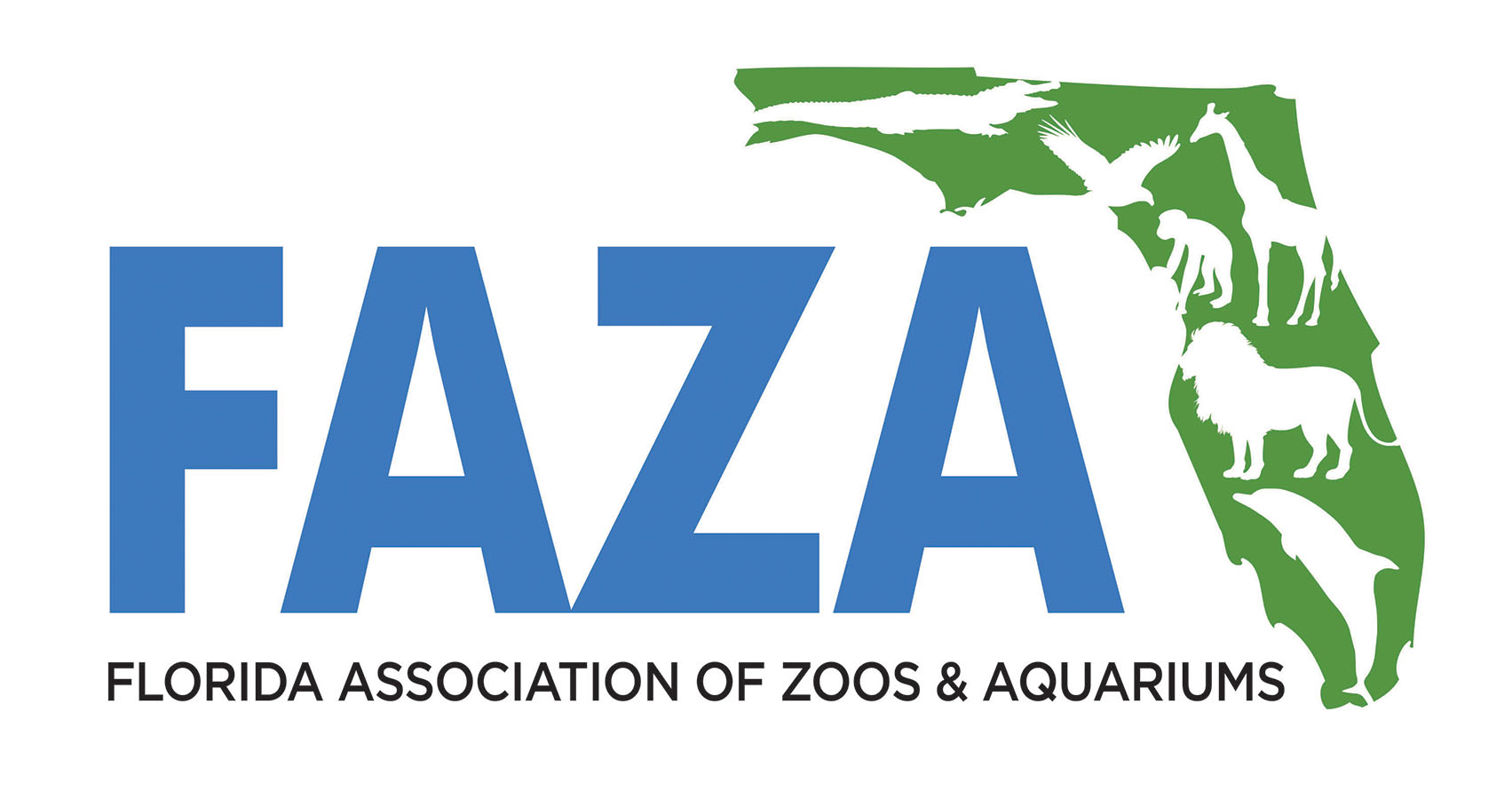 FAZA Staff 
Shadow Program 
ApplicationToday's Date:      Submit application, receipts, and report to 
ttetzlaff@napleszoo.org. DeadlinesApplication Due: April 15 | Awarded: June 1 | 
Application Due: October 15 | Awarded: December 1Experiences to be completed within 9 months.
NOTE: Eight grants up to $250 each will be awarded each year. 
Individuals must be FAZA members prior to their Shadow experience. 


Name and contact information of program participant: (Who are you?)
Name:      Email:        					Phone:      FAZA institution currently employed at: (Where do you work?) 	Name:      FAZA institution participating in Shadow program: (Where do you want to go?) Name:      Name and contact information of destination participant: (Who would you like to work with and learn more about?)
Name:      Email:      					Phone:      What do you hope to gain? (What techniques/knowledge would you like to learn?)REIMBURSEMENT: FAZA will reimburse participants up to $250 for verified out of pocket expenses for travel (gas receipt, bus ticket, etc.), lodging, and food. Maximum reimbursement per diem for food is $30.  Please email a copy of your receipts to ttetzlaff@napleszoo.org.-------------------------------------------------------------------------------------------------Approval of Your Home Institution:Name:      Electronic Signature or Approval:      Date:      Approval of Shadow Location Institution: Name:      Electronic Signature or Approval:      
You Can Also Attach a Copy of an Email Indicating Approval.
NOTE: If you need help contacting the someone at the facility you would like to shadow, please contact ttetzlaff@napleszoo.org.
Approval Date:      Please return this form to ttetzlaff@napleszoo.orgQuestions? Call 239.262.5409 ext 122

--------------------------------------------------------------------------------------------------INFORMATION BELOW TO BE FILLED OUT BY FAZAApproval of FAZA TreasurerApplication Approved:                    Application Not Approved:      Date:       

Date Receipts received:             Date Expense Check Mailed:       Report Received/Distributed to FAZA & Shadow Closed:      